ΑΣΚΗΣΗ 3Δραστηριότητα 1Ανοίξτε το Excel και στο φύλο 1 δημιουργήστε τον παρακάτω πίνακα: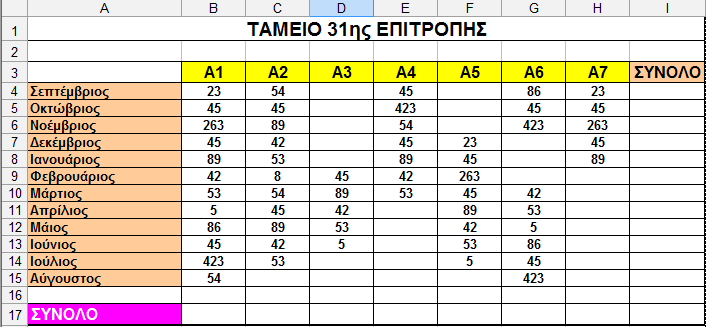 Το μέγεθος γραμματοσειράς για το τίτλο  να είναι 18 Το μέγεθος γραμματοσειράς για τους μήνες για τα τμήματα  και για τα  ποσά να είναι 14 Στοιχήστε τον τίτλο στο κέντρο , συγχωνεύοντας τα κελιά Α 1 και  Ι 1Να υπολογίσετε ΟΛΑ τα σύνολα (οριζόντια και κάθετα)Τα κελιά με τους μήνες να έχουν χρώμα γεμίσματος πορτοκαλί Τα κελιά με τα τμήματα να έχουν χρώμα γεμίσματος κίτρινοΤα κελιά στα οποία υπάρχουν οι λέξεις ΣΥΝΟΛΟ να έχουν χρώμα γεμίσματος μπλε και χρώμα γραμματοσειράς άσπροΣτοιχήστε τα ποσά στο κέντροΤο είδος γραμματοσειράς για τα σύνολα  να είναι πλάγια και έντονα Να προσθέσετε από  μια στήλη ανάμεσα στην Α2 και στη Α3 και ανάμεσα στην Α6 και στη Α7Δραστηριότητα 2Στο φύλο 2 δημιουργήστε τον παρακάτω πίνακα: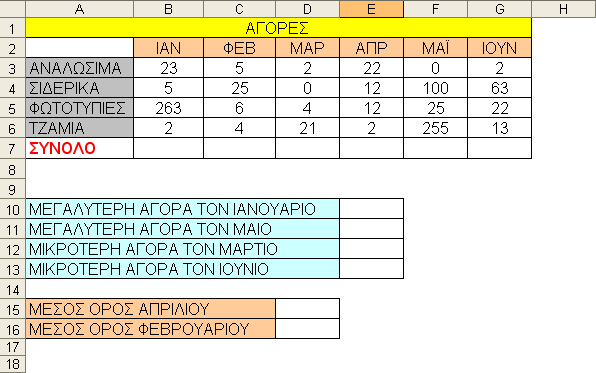 Να βρείτε :Τα σύνολα στη γραμμή 7Τις μεγαλύτερες και μικρότερες τιμές στα κελιά Ε10 έως Ε13Τους μέσους όρους Απριλίου και Φεβρουαρίου στα κελιά Ε15 και Ε16Μετονομάστε το φύλλο 1 σε Δραστηριότητα 1 και το φύλλο 2 σε δραστηριότητα 2Αποθηκεύεστε όλο το βιβλίο εργασίας με όνομα : ΑΣΚΗΣΗ 3 στο φάκελο:  Επιφάνεια εργασίας \ Το επίθετό σας \ Excel